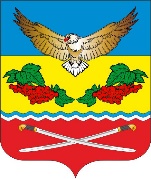                                        АДМИНИСТРАЦИЯ              ПРОЕКТ                                                                 КАЛИНИНСКОГО СЕЛЬСКОГО ПОСЕЛЕНИЯЦИМЛЯНСКОГО РАЙОНА РОСТОВСКОЙ ОБЛАСТИ           ПОСТАНОВЛЕНИЕ____                                              № _____                           ст. Калининская     Во исполнение постановления Администрации Калининского сельского поселения от 27.11.2018 № 101 «Об утверждении Порядка разработки, реализации и оценки эффективности муниципальных программ Калининского сельского поселения», постановлением Администрации Калининского сельского поселения от 27.11.2018 № 104 «Об утверждении Методических рекомендаций по разработке и реализации муниципальных программ Калининского сельского поселения», Администрация Калининского сельского поселения ПОСТАНОВЛЯЕТ:1. Утвердить отчет о реализации программы «Обеспечение качественными жилищно-коммунальными услугами населения на 2019-2030 годы» за 2023 год, согласно приложению №1 и приложению №2.2. Контроль за выполнением постановления возложить на начальника сектора экономики и финансов Администрации Калининского сельского поселения.3. Настоящее постановление вступает в силу со дня официального опубликования.Глава Администрации Калининского сельского поселения                                          А.Г.Савушинский                                                                  Приложение                                                                                                                   к постановлению Администрации                                                                                                                               Калининского сельского поселения от ________ № ____ ОТЧЕТОБ ИСПОЛНЕНИИ ПЛАНА РЕАЛИЗАЦИИ МУНИЦИПАЛЬНОЙ ПРОГРАММЫ«ОБЕСПЕЧЕНИЕ КАЧЕСТВЕННЫМИ ЖИЛИЩНО-КОММУНАЛЬНЫМИ УСЛУГАМИ НАСЕЛЕНИЯ НА 2019-2030 ГОДЫ» за 2023 г.     По муниципальной программе «Обеспечение качественными жилищно-коммунальными услугами населения на 2019-2030 годы» по Калининскому сельскому поселению в 2023 году было выделено 1 287,6 тыс. рублей, в том числе из средств местного бюджета – 1 287,6 тыс. рублей.      Освоено в рамках реализации программы «Обеспечение качественными жилищно-коммунальными услугами населения на 2019-2030 годы» за 2023 год 775,1 тыс. рублей, в том числе из средств местного бюджета – 775,1 тыс. рублей.     В рамках реализации программы «Обеспечение качественными жилищно-коммунальными услугами населения на 2019-2030 годы» за 2023 год выполнены следующие мероприятия:     Противоклещевая обработка кладбищ и энтомологическое обследование на сумму 14,0 тыс. рублей. Средства местного бюджета- 14,0 тыс. рублей       Установка ограждения на кладбище в рамках подпрограммы «Благоустройство населенных пунктов Калининского сельского поселения» муниципальной программы Калининского сельского поселения «Обеспечение качественными жилищно-коммунальными услугами населения» (иные закупки товаров, работ и услуг для обеспечения муниципальных нужд) на сумму 50,0 тыс. рублей. Средства местного бюджета- 50,0 тыс. рублей.     Покупка венков в рамках подпрограммы «Благоустройство населенных пунктов Калининского сельского поселения» «Обеспечение качественными жилищно-коммунальными услугами населения» (Иные закупки товаров, работ и услуг для обеспечения муниципальных нужд) на сумму 6,6 тыс. рублей. Средства местного бюджета – 6,6 тыс. рублей;     Заключение договора с ООО «ЭЛА» о приеме на работу несовершеннолетних граждан по благоустройству населенных пунктов поселения на сумму 10,0 тыс. рублей. Средства местного бюджета – 10,0 тыс. рублей;       Покос травы на территории населенных пунктов поселения, вдоль улиц с ООО «Коммунальщик» и по трудовым договорам в рамках подпрограммы «Благоустройство населенных пунктов Калининского сельского поселения» «Обеспечение качественными жилищно-коммунальными услугами населения» (Иные закупки товаров, работ и услуг для обеспечения муниципальных нужд) на сумму 40,9 тыс. рублей. Средства местного бюджета – 40,9 тыс. рублей;     В рамках муниципального контракта с ООО «Светоч» произведен отлов безнадзорных животных(собак) на сумму 45,0 тыс. рублей. Средства местного бюджета – 45,0 тыс. рублей;     Приобретение песка в весенний период для кладбищ и памятников. В рамках реализации подпрограммы «Обеспечение качественными жилищно-коммунальными услугами населения» освоено 41,3 тыс. рублей. Средства местного бюджета – 41,3 тыс. рублей.     Расходы на содержание мест захоронения на сумму 15,9 тыс рублей. Средства местного бюджета – 15,9 тыс. рублей.      По муниципальному контракту проведены работы по восстановлению (реставрации) памятника «Ленин» в ст. Калининской, на сумму 119,9 тыс. рублей. Средства местного бюджета – 119,9 тыс. рублей.    Спил деревьев. В рамках реализации подпрограммы «Обеспечение качественными жилищно-коммунальными услугами населения» освоено 140,0 тыс. рублей. Средства местного бюджета – 140,0 тыс. рублей.     Мероприятия по обслуживанию сетей наружного освещения. В рамках реализации подпрограммы «Создание условий для обеспечения качественными коммунальными услугами населения Калининского сельского поселения»» освоено 250,8 тыс. рублей. Средства местного бюджета – 250,8 тыс. рублей.     Иные межбюджетные трансферты на осуществление полномочий по организации ритуальных услуг в части создания специализированной службы по вопросам похоронного дела на сумму – 40,8 тыс. рублей. Средства местного бюджета – 40,8 тыс. рублей.                                                                           Приложение № 2 к постановлению                                                                                                                                                                к постановлению Администрации
                                                                                                                                                                                                                              Калининского сельского поселения                                                                                                                                                                                                                                            от _______ № __ОТЧЕТоб исполнении плана реализации муниципальной программы «Обеспечение качественными жилищно - коммунальными услугами населения на 2019-2030гг» за 2023г. Об утверждении отчета о реализации муниципальной программы Калининского сельского поселения «Обеспечение качественными жилищно - коммунальными услугами населения на 2019-2030гг» за 2023 год№ п/пНомер и наименованиеОтветственный 
 исполнитель, соисполнитель, участник
(должность/ ФИО) <1>Результат реализации (краткое описание)Фактическая дата начала
реализацииФактическая дата окончания
реализации, 
наступления 
контрольного 
событияРасходы местного бюджета на реализацию муниципальной программы, тыс. рублейРасходы местного бюджета на реализацию муниципальной программы, тыс. рублейОбъемы неосвоенных средств и причины их не освоения№ п/пНомер и наименованиеОтветственный 
 исполнитель, соисполнитель, участник
(должность/ ФИО) <1>Результат реализации (краткое описание)Фактическая дата начала
реализацииФактическая дата окончания
реализации, 
наступления 
контрольного 
событияпредусмотреномуниципальной программойфакт на отчетную дату 1234567910Муниципальная программа «Обеспечение качественными жилищно-коммунальными услугами населения»Администрация Калининского сельского поселения1287,6775,1512,5Подпрограмма 1. «Создание условий для обеспечения качественными коммунальными услугами населения»Администрация Калининского сельского поселения330,0250,879,2ОМ 1.1. Мероприятия по обслуживанию сетей уличного освещения, Администрация Калининского сельского поселения2019203030,029,40,6ОМ 1.2 Оплата уличного освещения Администрация Калининского сельского поселения20192030300,0221,478,6Подпрограмма 2. «Благоустройство населенных пунктов Калининского сельского поселения»Администрация Калининского сельского поселения20192030957,6524,3433,3ОМ.2.1. Расходы на организацию и содержание мест захороненияАдминистрация Калининского сельского поселенияНаведение и поддержание чистоты и порядка в местах захоронения20192030320,0247,772,3ОМ.2.1.1.Противоклещевая обработка кладбищ Администрация Калининского сельского поселения2019203013,013,00,0ОМ.2.1.2.Энтомологическое обследование кладбищАдминистрация Калининского сельского поселения201920301,01,00,0ОМ.2.1.3. Покупка материалов для ремонта памятниковАдминистрация Калининского сельского поселения2019203088,115,972,2ОМ.2.1.4. Ремонт памятниковАдминистрация Калининского сельского поселения20192030119,9119,90,0ОМ.2.1.5. Приобретение песка для кладбищАдминистрация Калининского сельского поселения2019203041,441,30,1ОМ.2.1.6. Покупка венков к 9 МаяАдминистрация Калининского сельского поселения201920306,66,60,0ОМ.2.1.7. Установка ограждения на кладбищеАдминистрация Калининского сельского поселения2019203050,050,00,0ОМ 2.2 Мероприятия по повышению общего уровня благоустройства территории поселения, организации сбора и вывоза ТКО, озеленения населенных пунктовАдминистрация Калининского сельского поселенияПовышение удовлетворенности населения Калининского сельского поселения организацией благоустройства, улучшение экологической обстановки, улучшение эстетического вида территории поселения20192030541,8180,8361,0ОМ 2.2.1 Мероприятия по благоустройству методом щебенения территории пер. Весенний ст. Терновская, ул. Набережная ст. Терновская, ул. Школьная х. КарнауховскийАдминистрация Калининского сельского поселения20192030160,00,0160,0ОМ 2.2.2 Покос травыАдминистрация Калининского сельского поселения2019203094,840,854,0ОМ 2.2.3.Расходы на приобретение садово-парковой мебели (лавочки, урны)Администрация Калининского сельского поселения201920300,00,00,0ОМ 2.2.5.Уборка мусора на территории поселенияАдминистрация Калининского сельского поселения201920300,00,00,0ОМ 2.2.6.Спил деревьевАдминистрация Калининского сельского поселения20192030193,0140,053,0ОМ 2.2 8. Уборка снегаАдминистрация Калининского сельского поселения2019203094,00,094,0ОМ 2.2 9.Материальные запасыАдминистрация Калининского сельского поселения201920300,00,00,0ОМ 2.2.10.Расходы на разработку проектной документации по устройству спортивной площадки на территории Калининского сельского поселения Администрация Калининского сельского поселения201920300,00,00,0ОМ 2.5 Прочие мероприятия по благоустройству, в т.чАдминистрация Калининского сельского поселения2019203055,055,00,0ОМ 2.5.1 Отлов бродячих животныхАдминистрация Калининского сельского поселения2019203045,045,00,0ОМ 2.5.2. Работа несовершеннолетних граждан по благоустройству населенных пунктов поселенияАдминистрация Калининского сельского поселения2019203010,010,00,0ОМ 2.5.3. Работа безработных граждан и инвалидов по благоустройству населенных пунктов поселенияАдминистрация Калининского сельского поселения201920300,00,00,0ОМ 2.7.Иные межбюджетные трансферты на осуществление полномочий по организации ритуальных услуг в части создания специализированной службы по вопросам похоронного дела Администрация Калининского сельского поселения2019203040,840,80,0